I Mega Europa Iniciando en BarcelonaMT-12341  - Web: https://viaje.mt/gzmr17 días y 15 nochesDesde $1499 USD | DBL + 799 IMP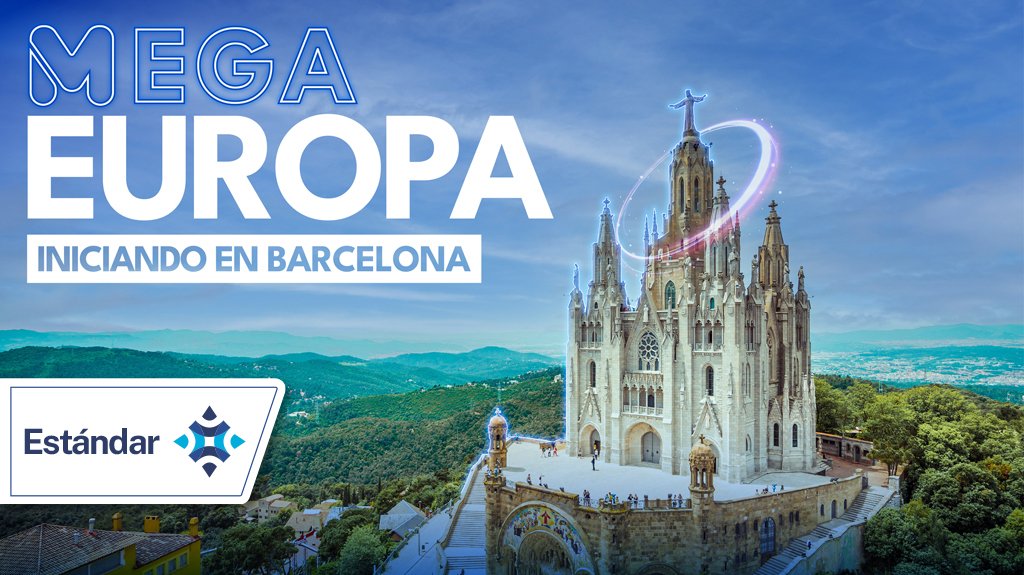 Incluye vuelo conI SALIDAS                    I PAISESEspaña, Francia, Suiza, Italia.I CIUDADESBarcelona, Zaragoza, Madrid, Burgos, Burdeos, Blois, París, Lucerna, Zúrich, Venecia, Roma, Florencia, Pisa, Niza, Barcelona.I ITINERARIODíA 01 MéXICO  -  BARCELONAPresentarse en el aeropuerto de la Ciudad de México 3hrs. antes de la salida del vuelo trasatlántico con destino la Ciudad de Barcelona. Noche a bordo.DíA 02 BARCELONALlegada al aeropuerto internacional Josep Tarradellas Barcelona. Realizaremos la visita de ciudad por Barcelona, capital cosmopolita de la región espantilde;ola de Cataluntilde;a, reconocida por su arte y arquitectura, visitando puntos de interés como lo es la Rambla, una calle peatonal que se extiende por 1.2 km aproximadamente, su catedral gótica, el monumento a Cristóbal Colon En Port Vell. La casa Batlló, edificio disentilde;ado por Antonio Gaudí, también visitaremos la estructura más famosa en Barcelona, la Sagrada Familia, una Basílica aun no terminada, disentilde;ada por el arquitecto Espantilde;ol/ Catalán Antoni Gaudí, su trabajo en el edificio forma parte del patrimonio de la humanidad por la UNESCO, recepción y traslado al hotel. Alojamiento.DíA 03 BARCELONA  -  ZARAGOZA  -  MADRIDDesayuno, nos dirigiremos a la ciudad de Zaragoza, capital de la región de Aragon en el Noroeste De Espantilde;a, con vistas al Rio Ebro, en el centro de la ciudad se encuentra la basílica Barroca de Nuestra sentilde;ora del Pila, conocido por ser un lugar de peregrinación con un santuario para la virgen Maria y múltiples cúpulas, seguiremos nuestro recorrido hacia la ciudad de Madrid. Alojamiento.Excursión opcional: Cena en un restaurante típico espantilde;ol con espectáculo de flamenco	Visitar Espantilde;a y no probar la comida típica como las tapas y no ver en vivo el famoso flamenco, cómo si no hubiera ido a Espantilde;a. Por lo tanto, le invitamos a uno de los mejores restaurantes con cena típica y espectáculo de flamenco en Madrid.DíA 04 MADRIDDesayuno y recorrido por la ciudad de Madrid, una de las ciudades más animadas en toda Europa, donde se visitaran sitios como la Plaza Espantilde;a, la Gran Vía, la Fuente de la Cibeles, la Puerta de Alcalá, la famosa plaza de toros de las Ventas, etc. Después, continuando por la zona moderna, finalizarán en el Madrid de los Austrias. Encantos como la Plaza Mayor y la Plaza de Oriente darán un espléndido fin a este recorrido por la capital de Espantilde;a. Tarde libre para disfrutar de alguna excursión opcional. Alojamiento.Excursión opcional: Ciudad imperial de Toledo incluye la entrada a la Catedral Primada de Espantilde;a	Donde apreciaremos el legado de las tres culturas: árabe, judía y cristiana, que supieron convivir en armonía. Incluida la entrada guiada a una de las joyas arquitectónicas del estilo gótico; la imponente Catedral Primada de Espantilde;a, siendo el templo más importante de la iglesia Católica de Espantilde;a consagrado a la Virgen María en su Asunción.	*Incluye los tickets de entrada a la Catedral Primada de Espantilde;aDíA 05  MADRID  -  BURGOS  -  BURDEOSDesayuno. Salida a primera hora de la mantilde;ana. Viajaremos hacia el norte de Espantilde;a pasando por las regiones del País Vasco, en el camino realizaremos una vista panorámica a la ciudad de Burgos, provincia autónoma perteneciente a la comunidad de Castilla y León, resalta su arquitectura medieval intacta y contando con lugares reconocidos como la catedral de Santa María, de estilo francés gótico, cuyas puertas principales están flanqueadas por campanarios ornamentados. Continuaremos en dirección a la frontera francesa, cruzando por la región vinícola de Francia hacia Burdeos, capital de la región de Nueva Aquitania, ciudad Portuaria en el río Garona, nuestro recorrido comenzará en el place de la Bource, seguiremos por la fuente de las tres gracias, su parlamento y La Miroir #39;eaur, la fuente reflectante más grande del mundo. Resto de la tarde libre. Alojamiento.DíA 06  BURDEOS  -  BLOIS  -  PARíSDesayuno, salida en dirección a la ciudad de París, realizando en el camino una parada en Blois, ciudad emblemática por su bello castillo. Disfrutaremos del encanto de una de las ciudades más impresionantes que componen la Región del Valle del Loira, conocida por su belleza y esplendores sin igual. El castillo de Blois declarado patrimonio de la Humanidad por la Unesco es considerado como uno de los más importantes de la región. Tras el tiempo libre continuaremos hasta París, conocida como la ldquo;Ciudad de la Luzrdquo;, llegada y alojamiento.Excursión opcional: Barrio Latino y Luces de París	Daremos inicio a esta noche espectacular por el pintoresco Barrio Latino (Quartier Latín), es uno de los barrios más emblemáticos y vibrantes de París, no solo por su basta historia sino también por su animada vida nocturna que satisface todos los gustos (aquí se tendrá tiempo para cenar), continuando por nuestro fascinante recorrido tendremos una visita nocturna por la impresionante y característica iluminación única de París, que acompantilde;a a sus avenidas, plazas y monumentos. Ver iluminados el Ayuntamiento, los Inválidos, el Arco del Triunfo, la ópera y la Torre Eiffel, entre otros, es realmente un espectáculo. iexcl;Tu Insta realmente enloquecerá!	*No incluye la cena en Barrio Latino.DíA 07  PARíSDesayuno. Salida para realizar nuestra visita panorámica y recorrer la ldquo;Ciudad del Amorrdquo; visitando sus lugares más emblemáticos, cruzando por la Avenida de los Campos Elíseos, la Plaza de la Concordia, el Arco del Triunfo, la Asamblea Nacional, la ópera, el Museo del Louvre, los Inválidos, el Campo de Marte, la Torre Eiffel, etc. Terminando en una experiencia única ldquo;El mueso del Perfumerdquo; sumerge tus sentidos en el ambiente alambiques, esencias, fotos antiguas y películas, de archivo y recientes, repasan las diferentes épocas de fabricación del perfume y dan testimonio de la evolución del oficio en estos 100 últimos antilde;os, conoce el como estos hombres e cultivan, recogen, seleccionan, mezclan y embotellan esos preciosos jugos. Resto de la Tarde libre o posibilidad de realizar alguna excursión opcional. Alojamiento.Excursión opcional: Paseo Panorámico en Barco por el Río Sena, Barrio Montmartre	Este romántico crucero le ofrecerá descubrir majestuosos monumentos parisinos como la Torre Eiffel, Pont de l#39;Alma, Musée d#39;Orsay y el museo del Louvre, las vistas más grandiosas de París son desde el Sena. Continuaremos en dirección a Montmartre, donde tendremos tiempo para visitar la Basílica del Sagrado Corazón de París. Descubriremos dónde vivían los artistas como de Picasso, Toulouse-Lautrec y Van Gogh. y disfruta del atardecer en la colina del sacre coeur.DíA 08  PARíSDesayuno. Día libre para realizar actividades personales o tener la posibilidad de realizar una excursión opcional. Alojamiento.Excursión opcional: Ciudad de Brujas (incluye paseo en barco por los canales)	Una de las perlas de la arquitectura europea. El casco histórico preservando edificios fabulosos del S.XII que embellecen las orillas de los numerosos canales donde tendrás la oportunidad de recorrerlos en barco, prepárate para un auténtico paseo de ensuentilde;o. Brujas está incluido en la Lista del Patrimonio Mundial de la UNESCO. Visitaremos la Plaza del Mercado, sus estrechas calles medievales, su asombroso Campanario y mucho más. Te recomendamos que en tu tiempo libre no dejes de visitar La basílica de la Santa Sangre, en ella se guarda la venerada sangre de Cristo. Brujas sigue siendo famosa por sus tejidos y por supuesto, por la sabrosísima cerveza belga contando con más de 1500 diferentes variedades de cervezas, sin dejar de lado sus exquisitos chocolates.DíA 09 PARíS  -  LUCERNA  -  ZúRICHDesayuno A primera hora de la mantilde;ana salida para llegar a la frontera con Suiza. ciudad suiza de Lucerna. En Lucerna haremos una visita panorámica la ciudad para gozar de su arquitectura medieval bien preservada, sus puentes cubiertos y abiertos así mismo de sus bellas iglesias. Después seguimos a Zúrich, la ciudad más grande de Suiza. Alojamiento. Alojamiento.DíA 10 ZúRICH  -  VENECIADesayuno. Tomaremos el camino en dirección a la frontera de Suiza con Italia hasta llegar a Venecia. Alojamiento.Excursión opcional: Monte Titlis	Prepárate para conocer una de las zonas de montantilde;a principales de Europa perteneciente a los Alpes de Uri, en un entorno de naturaleza único en el mundo, un verdadero espectáculo Alpino. Aquí se fusionan la ingeniería y naturaleza, para accesar a esta imponente montantilde;a con mas de 3,280 m de altura, misma que cuenta con el primer teleférico giratorio de 360ordm; el Rotatory Air que te permitirá apreciar la majestuosidad del paisaje Alpino en su totalidad, sin duda un lugar privilegiado. Podrás recorrer más de 150 m de paseo en hielo por su cueva del glaciar o caminar sobre el único puente colgante en el mundo, un parque glaciar que te hará tener una experiencia única. Y que tal beber un delicioso chocolate suizo caliente a mas de 3000 mil metros de altura.DíA 11 VENECIA  -  ROMADesayuno. Nos dejaremos maravillar por la ciudad de las 118 islas y sus más de 400 puentes, cuyas características la convierten en única y exclusiva, catalogada como patrimonio de la humanidad por la UNESCO, recorrerás el Puente de los Suspiros y la Plaza de San Marcos, con su incomparable escenario donde destaca la Basílica, joya de la arquitectura. Tiempo libre. Seguiremos nuestro recorrido en dirección a Roma. Alojamiento.Excursión opcional: Góndola con serenata musicalDíA 12 ROMADesayuno. Realizaremos la visita de la ciudad. Admiraremos la inconfundible figura del Anfiteatro Flavio, más conocido como ldquo;El Coliseordquo;. Pasaremos también por el Circo Máximo y la Basílica patriarcal de Santa María la Mayor. A continuación, atravesando el río Tíber, llegaremos al Vaticano. Tarde libre y alojamiento.Excursión opcional: Museo del Vaticano y la Capilla Sixtina	Esta visita nos llevará por la grandeza de los Museos Vaticanos (con entrada preferente) hasta llegar a la Capilla Sixtina, ofreciéndote como un plus el acceso a la Basílica de San Pedro por dentro del Vaticano ahorrándote las interminables filas. Con un inmenso sentimiento, admirarán los dos momentos de Miguel ángel: la Bóveda (con 33 antilde;os) y el Juicio Final (ya con 60 antilde;os). Y respetando el riguroso silencio, simplemente se dejarán llevar. Continuarán hacia la Basílica de San Pedro, donde solo estando en su interior comprenderán su grandiosidad. Les recibirá Miguel ángel, en este caso como escultor, con la Piedad. No estará ausente el gran maestro Bernini y su famoso Baldaquino en el Altar Mayor, protegido por la obra cumbre de Miguel ángel, ahora como arquitecto, la enorme Cúpula de la Basílica.Excursión opcional: Roma Barroca y Coliseo Romano	Goza del esplendor de la Ciudad Eterna con su mosaico de edificios, plazas y fontanas construidos a lo largo de los últimos 2000 antilde;os. Pide tu deseo al pie de la fuente de Trevi, aprecia una arquitectura única e inigualable del épico panteón de Roma y por supuesto realizaremos una espectacular parada en el monumental Coliseo Romano dónde podrás hacer unas fotos espectaculares.	*Esta visita no incluye entradas al ColiseoDíA 13 ROMADesayuno. Día libre para realizar actividades personales o tener la posibilidad de realizar una excursión opcional. Alojamiento.Excursión opcional: Nápoles y Pompeya (opcional de INVIERNO 15 oct  -  15 abr)	Saldremos a la ciudad de Nápoles donde tendremos una visita panorámica. Durante esta visita veremos el casco histórico de la ciudad que está incluido en la Lista del Patrimonio Cultural de la UNESCO. Los sitios principales son la Plaza del Plebicito, el Palacio Real, el Castillo Huevo y otros. Después, visitaremos las ruinas Pompeya, la antigua ciudad sepultada tras la erupción del volcán Vesubio. Sus calles, talleres y casas preservadas así como funcionaban hace dos mil antilde;os. Al terminar volveremos al hotel en Roma.	*Esta opcional incluye la comidaExcursión opcional: La Isla de Capri con paseo en bote (opcional de VERANO 16 apr  -  14 oct)	Nos dirigimos hacia el puerto de Nápoles y continuaremos hacia la isla de Capri en barco. La isla de Capri es el lugar preferido desde los Emperadores Romanos hasta los famosos de la actualidad para vacacionar. Daremos un paseo en bote donde bordearemos la hermosa isla, que si la marea lo permite podremos apreciar la majestuosa gruta, apreciando los tonos únicos del increíble mar de Tirreno. Más tarde nos dirigiremos a comer con una de las mejores vistas de la Isla, para después de degustar el típico limoncello di Capri, daremos un paseo por la Piazza Umberto, Ia que es la plaza más famosa de la isla, continuando por las callejuelas seguiremos apreciando las espectaculares vistas de la isla y tendremos tiempo libre para disfrutar la tarde o si lo deseas sumergirte en ese hermoso mar Tirreno (si el tiempo lo permite). Luego regreso a Nápoles.	*Esta opcional incluye la comidaDíA 14 ROMA  -  FLORENCIADesayuno. Después salida en dirección a Florencia, una ciudad en el centro de Italia y capital de la región de Toscana. Visita a pie por esta inigualable ciudad donde el arte le sorprenderá a cada paso. Recorreremos la Plaza de San Marcos, pasando por delante de la Galería de la Academia y llegando al Mercado de la Paja. Contemplaremos la combinación de hermosos mármoles en la fachada de la Catedral Santa María del Fiore y su inconfundible Campanario de Giotto. También disfrutaremos del Baptisterio y sus célebres Puertas del Paraíso. Nos asomaremos al conocido Ponte Vecchio y llegaremos hasta la Plaza de la Santa Croce para admirar la Basílica franciscana del mismo nombre. Alojamiento.DíA 15 FLORENCIA  -  PISA  -  NIZADesayuno y salida con destino a Pisa. Esta ciudad es identificada siempre por su famosa Torre Inclinada, acompantilde;ada del bello conjunto arquitectónico compuesto por la Catedral y Baptisterio. Después del tiempo libre continuaremos en ruta para llegar a la frontera con Francia y poco después a Niza, capital de la Costa Azul, visitaremos durante nuestro city tour panorámico la catedral ortodoxa de San Nicolas, un bazar de flores. Alojamiento.Excursión opcional: Mónaco	Oficialmente el Principado de Mónaco es una ciudad-estado soberana en la Riviera francesa. Limita con Francia al norte, este y oeste, y con el mar Mediterráneo al sur. Veremos la ópera y el famoso Casino de Monte Carlo donde la elegancia, la arquitectura y la iluminación se reúnen para formar un entorno único reconocido de ser uno de los lugares más caros del mundo. Ajusta tu cinturón porque recorrerás parte del circuito de la Formula Uno, conocerás la zona de premiación donde el conocido Corredor Checo Pérez obtuviera dicho galardón.DíA 16 NIZA  -  BARCELONADesayuno y salida hacia Espantilde;a atravesando las regiones de La Provenza, los Alpes, la Costa Azul y la Occitania, llegarán hasta la frontera. Entrando en Barcelona, capital cosmopolita de la región Cataluntilde;a, reconocida por su arte y arquitectura. Realizarán una breve visita de la ciudad para conocer la Sagrada Familia, disentilde;ada por el arquitecto espantilde;ol/catalán Antoni Gaudí, su trabajo en el edificio es Patrimonio de la humanidad por la UNESCO, la Plaza Cataluntilde;a, el Monumento a Colón, la Plaza de Espantilde;a, la rambla, una calle peatonal que se extiende por 1.2 km, casa Batlo, un edificio en el centro de Barcelona, disentilde;ado por Antoni Gaudí, Alojamiento.Excursión opcional Poble Espantilde;ol y Barrio Gótico	El Poble Espanyol, un verdadero museo al aire libre, fue construido para la Exposición Universal de Barcelona celebrada en 1929 y consta de 117 edificios, calles y plazas que aún en nuestros días atraen el interés. Aquí veremos ejemplos de estructuras tradicionales de las distintas regiones de Espantilde;a, visitaremos interesantes talleres de artesanía. Después buscaremos misterios de la ciudad en las calles del Barrio Gótico. De hecho, Barrio Gótico es el nombre moderno del casco histórico de la ciudad que a su vez comprende varios barrios, incluido el antiguo Monte Táber, el cruce de las dos principales calles de la ciudad romana antecedente de Barcelona de hoy.DíA 17BARCELONA  -  MéXICODesayuno. A la hora indicada se dará el traslado al aeropuerto para tomar el vuelo con destino la ciudad de México.I TARIFAS -  Precios indicados por persona en USD         -  Los precios cambian constantemente, así que te sugerimos la verificación de estos, y no utilizar este documento como definitivo, en caso de no encontrar la fecha dentro del recuadro consultar el precio del suplemento con su ejecutivo.I HOTELESPrecios vigentes hasta el 26/11/2024I EL VIAJE INCLUYE  ● BOLETO DE AVIÓN MÉXICO – BARCELONA – MÉXICO VOLANDO EN CLASE TURISTA CON EMIRATES   ● 15 NOCHES DE ALOJAMIENTO EN CATEGORIA INDICADA.  ● DESAYUNOS DE ACUERDO A ITINERARIO  ● VISITAS SEGÚN ITINERARIO.  ● GUIA PROFESIONAL DE HABLA HISPANA  ● TRASLADOS LOS INDICADOS.  ● TRANSPORTE EN AUTOCAR TURISTICO.  ● DOCUMENTOS ELECTRONICOS CODIGO QR (EMPRESA SOCIALMENTE RESPONSABLE CON EL MEDIO AMBIENTE).I EL VIAJE NO INCLUYE  ● ALIMENTOS, GASTOS DE INDOLE PERSONAL  ● NINGÚN SERVICIO NO ESPECÍFICADO.  ● TODAS LAS EXCURSIONES QUE SE MENCIONAN COMO OPCIONALES  ● IMPUESTOS AÉREOS POR PERSONA  ● EN CONCEPTO DE IMPUESTOS DE CIRCULACION, TASAS HOTELERAS, TASAS GUÍAS LOCALES, TASAS MUNICIPALES, EL PASAJERO ENTREGARÁ AL GUÍA A SU LLEGADAI NOTASNOTAS IMPORTANTESLos tours opcionales operaran con un mínimo de 15 pasajerosNOTAS IMPORTANTES DE ALOJAMIENTO– Durante la temporada de juegos olímpicos y paralímpicos (del 08 de julio al 15 de septiembre del 2024), el hospedaje en Paris será otorgado en los alrededores de esta ciudad , por lo cual proporcionaremos el traslado a la ciudad el día de la visita panorámica, este podría realizarse vía autobús, metro u algún otro medio de transporte que dicten las autoridades encargadas de la logística y seguridad de la ciudad del Paris durante todo el evento.I TOURS ADICIONALESPAQUETE 1 2024 USD 869.00PAQUETE 2 2024 USD 599.00PAQUETE 3 2024 USD 1399.00POLÍTICAS DE CONTRATACIÓN Y CANCELACIÓNhttps://www.megatravel.com.mx/contrato/03-europa-bloqueos-gral.pdfPrecios indicados en USD, pagaderos en Moneda Nacional al tipo de cambio del día.Los precios indicados en este sitio web, son de carácter informativo y deben ser confirmados para realizar su reservación ya que están sujetos a modificaciones sin previo aviso.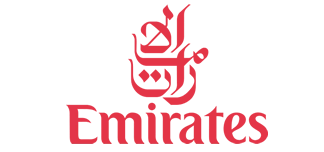 2024Mayo:  28Junio:  03,  04,  11,  18,  24,  25Julio:  01,  22,  29Agosto:  13,  20,  27Septiembre:  10,  23Octubre:  07,  14,  15,  21Noviembre:  04,  05,  11,  25Diciembre:  03,  09,  10,  24TARIFAS 2024TARIFAS 2024TARIFAS 2024TARIFAS 2024TARIFAS 2024TARIFAS 2024MenorSencillaDobleTriple$ 1199$ 2179$ 1499$ 1499Impuestos Aéreos 2024 $ 799SUPLEMENTOS 2024SUPLEMENTOS 2024Mayo: 28  Junio: 3, 4, 11, 18, 24, 25  Agosto: 20, 27  Diciembre: 3, 9, 10$ 399Julio: 1, 22, 29  Agosto: 13  Diciembre: 24$ 499Septiembre: 10, 23  Octubre: 7, 14, 15, 21  Noviembre: 4, 5$ 299Noviembre: 11, 25$ 199HOTELES PREVISTOS O SIMILARESHOTELES PREVISTOS O SIMILARESHOTELES PREVISTOS O SIMILARESHOTELES PREVISTOS O SIMILARESPAíSCIUDADHOTELTIPOEspantilde;aBarcelonaAlexandre Hotel Frontair CongressTuristaEspantilde;aMadridVia Castellana O SimilarTuristaFranciaBurdeosBamp;B Hotel Bordeauz Bassins A Flot O SimilarTuristaFranciaParisIbis Paris Saint Denis Stade Sud O SimilarTuristaSuizaZúrichBamp;B Airport Rumlang O SimilarTuristaItaliaVeneciaSmart Holiday O SimilarTuristaItaliaRomaIbis Vintage O SimilarTuristaItaliaFlorenciaMirage Hotel O SimilarTuristaFranciaNizaIbis Nice Centre Gare O SimilarTuristaésta es la relación de los hoteles utilizados más frecuentemente en este circuito. Reflejada tan sólo a efectos indicativos, pudiendo ser el pasajero alojado en establecimientos similares o alternativosésta es la relación de los hoteles utilizados más frecuentemente en este circuito. Reflejada tan sólo a efectos indicativos, pudiendo ser el pasajero alojado en establecimientos similares o alternativosésta es la relación de los hoteles utilizados más frecuentemente en este circuito. Reflejada tan sólo a efectos indicativos, pudiendo ser el pasajero alojado en establecimientos similares o alternativosésta es la relación de los hoteles utilizados más frecuentemente en este circuito. Reflejada tan sólo a efectos indicativos, pudiendo ser el pasajero alojado en establecimientos similares o alternativosPaquete 1 2024Paquete 1 2024Paquete 1 2024Barcelona de Noche con cena de Tapas TípicasBarcelona de Noche con cena de Tapas TípicasBarcelona de Noche con cena de Tapas TípicasToledo incluye la entrada a la Catedral Primada de EspañaToledo incluye la entrada a la Catedral Primada de EspañaToledo incluye la entrada a la Catedral Primada de EspañaPoble Español y Barrio GóticoPoble Español y Barrio GóticoPoble Español y Barrio GóticoBarrio Latino y Luces de ParísBarrio Latino y Luces de ParísBarrio Latino y Luces de ParísA la ciudad de Brujas incluye paseo en barco por los canalesA la ciudad de Brujas incluye paseo en barco por los canalesA la ciudad de Brujas incluye paseo en barco por los canalesMonte TitlisMonte TitlisMonte TitlisPaseo en góndola con serenataPaseo en góndola con serenataPaseo en góndola con serenataMuseo del Vaticano y la Capilla SixtinaMuseo del Vaticano y la Capilla SixtinaMuseo del Vaticano y la Capilla SixtinaPaquete 2 2024Paquete 2 2024Paquete 2 2024Cena en un restaurante típico español con espectáculo de FlamencoCena en un restaurante típico español con espectáculo de FlamencoCena en un restaurante típico español con espectáculo de FlamencoPaseo Panorámico en Barco por el Río Sena Barrio y MontmartrePaseo Panorámico en Barco por el Río Sena Barrio y MontmartrePaseo Panorámico en Barco por el Río Sena Barrio y MontmartreRoma Barroca y Coliseo RomanoRoma Barroca y Coliseo RomanoRoma Barroca y Coliseo RomanoNápoles y Pompeya (15 oct - 15 April ) O La Isla de Capri con paseo en bote (16 April - 14 Octl ) SOLO UNA EXCURSIONNápoles y Pompeya (15 oct - 15 April ) O La Isla de Capri con paseo en bote (16 April - 14 Octl ) SOLO UNA EXCURSIONNápoles y Pompeya (15 oct - 15 April ) O La Isla de Capri con paseo en bote (16 April - 14 Octl ) SOLO UNA EXCURSIONMonacoMonacoMonacoPaquete 3 2024Paquete 3 2024Paquete 3 2024Barcelona de Noche con cena de Tapas TípicasBarcelona de Noche con cena de Tapas TípicasBarcelona de Noche con cena de Tapas TípicasToledo incluye la entrada a la Catedral Primada de EspañaToledo incluye la entrada a la Catedral Primada de EspañaToledo incluye la entrada a la Catedral Primada de EspañaPoble Español y Barrio GóticoPoble Español y Barrio GóticoPoble Español y Barrio GóticoBarrio Latino y Luces de ParísBarrio Latino y Luces de ParísBarrio Latino y Luces de ParísA la ciudad de Brujas incluye paseo en barco por los canalesA la ciudad de Brujas incluye paseo en barco por los canalesA la ciudad de Brujas incluye paseo en barco por los canalesMonte TitlisMonte TitlisMonte TitlisPaseo en góndola con serenataPaseo en góndola con serenataPaseo en góndola con serenataMuseo del Vaticano y la Capilla SixtinaMuseo del Vaticano y la Capilla SixtinaMuseo del Vaticano y la Capilla SixtinaCena en un restaurante típico español con espectáculo de FlamencoCena en un restaurante típico español con espectáculo de FlamencoCena en un restaurante típico español con espectáculo de FlamencoPaseo Panorámico en Barco por el Río Sena Barrio y MontmartrePaseo Panorámico en Barco por el Río Sena Barrio y MontmartrePaseo Panorámico en Barco por el Río Sena Barrio y MontmartreRoma Barroca y Coliseo RomanoRoma Barroca y Coliseo RomanoRoma Barroca y Coliseo RomanoNápoles y Pompeya (15 oct - 15 April ) O La Isla de Capri con paseo en bote (16 April - 14 Octl ) SOLO UNA EXCURSIONNápoles y Pompeya (15 oct - 15 April ) O La Isla de Capri con paseo en bote (16 April - 14 Octl ) SOLO UNA EXCURSIONNápoles y Pompeya (15 oct - 15 April ) O La Isla de Capri con paseo en bote (16 April - 14 Octl ) SOLO UNA EXCURSIONMonacoMonacoMonaco